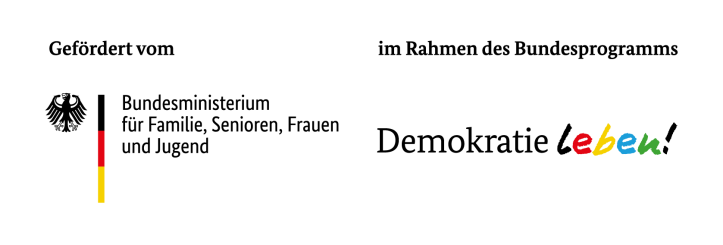 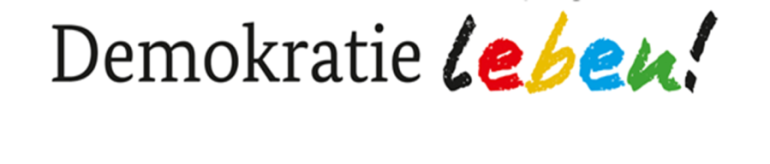 Sachbericht zum Verwendungsnachweis der Förderung aus dem
Aktions- und InitiativfondsBitte legen Sie den Sachbericht in gedruckter Form und unterschrieben dem Verwendungsnachweis bei! Ergänzend dazu schicken Sie bitte den Bericht als Datei im docx-Format (kein pdf!) an das Federführende Amt und an die Koordinierungs- und Fachstelle.1.	Angaben zum ProjektträgerProjektträger:  Titel des Einzelprojektes:  Laufzeit (laut Zuwendungsbescheid):    bis  Telefonnummer (für Rückfragen): E-Mail (für Rückfragen):  2.	Beschreiben Sie bitte kurz den Verlauf Ihres Projektes und machen Sie Angaben zu ggf. gegenüber Ihrem Antrag aufgetretenen Veränderungen, z.B. bei Inhalten, Abläufen, Struktur oder Ergebnissen. Bitte erläutern Sie bei Veränderungen die Gründe dafür.3. 	Welche der im Antrag angegebenen Ziele haben Sie im Projektverlauf erreicht und in welchem Ausmaß (vollständig, überwiegend, teilweise, kaum, gar nicht)?4. 	Bitte beschreiben Sie kurz die Resonanz in der angesprochenen Zielgruppe. Fiel die Resonanz geringer aus als erwartet, geben Sie bitte mögliche Gründe dafür an.5. 	Folgende Teilnehmenden wurden mit dem Projekt erreicht:* Definition des statistischen Bundesamtes: Zu den Personen mit Migrationshintergrund gehören all jene „die nach 1949 auf das heutige Gebiet der Bundesrepublik Deutschland zugezogen sind, alle in Deutschland geborenen Ausländer/-innen und alle in Deutschland mit deutscher Staatsangehörigkeit Geboren mit zumindest einem zugezogenen oder als einem zugewanderten oder als Ausländer in Deutschland geborenen Elternteil".Hinweis:
Die Erfassung nach Migrationshintergrund ist vom Bundesamt für Familie und zivilgesellschaftliche Aufgaben vorgesehen. Zugleich fordern die Programmleitlinien Diversity-Mainstreaming. Dabei handelt es sich um eine Praxis gegen Diskriminierung. Einen Migrationshintergrund als eigene Kategorie in der Zielgruppenabfrage sichtbar zu machen, kann unter Umständen eher das Gegenteil bewirken. Bei der Abfrage wird allerdings eine Trennung zwischen Menschen mit und ohne Migrationshintergrund vorgenommen. Deswegen bittet die KuF die Projektträger, im Einzelfall zu entscheiden, ob diese Angaben für Ziel und Inhalt des Projekts relevant ist oder unterbleiben kann. (Relevant könnte die Angabe z.B. bei Projekten sein, die Begegnungen zwischen Menschen unterschiedlicher Herkunft zustande bringen sollen.)6. 	Mit welchen Kooperationspartnern haben Sie im Rahmen der Projektumsetzung zusammengearbeitet? Stellen Sie die Zusammenarbeit bitte kurz dar.7. 	Welche Maßnahmen zur Öffentlichkeitsarbeit und Projektpräsentation haben Sie durchgeführt? Bitte stellen Sie die Maßnahmen dar und erläutern Sie diese. (Denken Sie bitte auch daran, von Erzeugnissen der Öffentlichkeitsarbeit jeweils drei Belegexemplare dem Verwendungsnachweis beizufügen.)8. 	Welche Erkenntnisse und Schlussfolgerungen aus dem Projekt nehmen Sie für die Zukunft mit? 9. 	Gibt es Perspektiven für mögliche Folgemaßnahmen und Anschlussprojekte? Wenn ja: welche?Ort:  Datum: Name/ Funktion: rechtsverbindliche Unterschrift: ______________________________    Stempel: _______________________ Partnerschaft für Demokratie 
in der VG KonzFür Rückfragen wenden Sie sich bitte an:
Koordinierungs- und Fachstelle 
„Partnerschaft für Demokratie“ in der VG Konz
c/o Jugendnetzwerk Konz
Olkstr. 45 - 54329 Konz
+49 6501 94 05 0  -  info@demokratie-leben-konz.de 
www.demokratie-leben-konz.de
Federführendes Amt 
„Partnerschaft für Demokratie“ in der VG Konz
z. Hd. Frau Laura Orth
Am Markt 11 - 54329 Konz
+49 6501 83 191  -  demokratie-leben@konz.de
www.konz.eua) nach Art der Zielgruppe:Anzahl der TeilnehmendenKinderJugendliche bis 27 Jahre (§ 7 I Nr. 3 SGB VIII)Eltern und andere ErziehungsberechtigteErzieherinnen und Erzieher, Lehrerinnen und Lehrer, andere pädagogische FachkräfteMultiplikatorinnen und MultiplikatorenLokal einflussreiche staatliche und zivilgesellschaftliche Akteurinnen und AkteureSonstige (bitte benennen)gesamtb) nach Alter und Geschlecht der Teilnehmenden:Anzahl der Teilnehmendendavon männlichdavon weiblichdavon diversunter 6 Jahre6-13 Jahre14-17 Jahre18-21 Jahre22-26 Jahre27-45 Jahre46-65 Jahreüber 65 JahregesamtMigrationshintergrund* der Teilnehmenden:Anzahl der Teilnehmendenmit Migrationshintergrundohne Migrationshintergrundkeine Angabengesamt